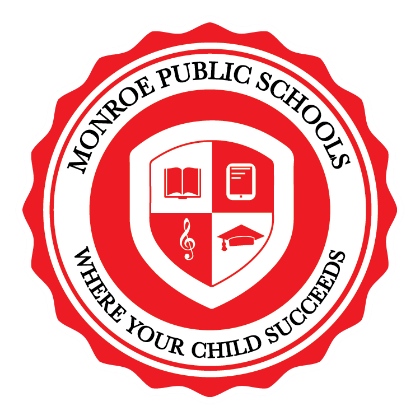 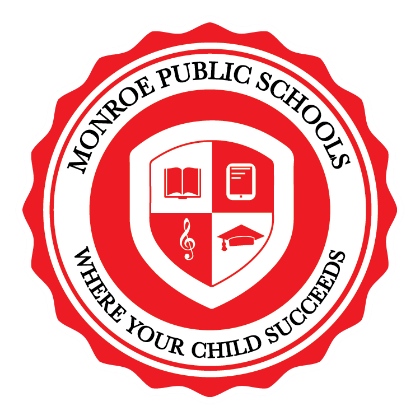                                         RENTAL RATES FOR USE OF SCHOOL FACILITIES(Base Rate 2 Hours Minimum)     CLASS II-Nonprofit Groups with Purposes of Vested not Public Interest                                            Gymnasiums                                                                                                     Rate per Hour Monroe High School	 			      	                                         $70.00Monroe Middle School					                                         $50.00Arborwood Elementary School				                                         $50.00Gym/Multi-Purpose RoomElementary School					                                         $40.00Auditoriums/Minimum Rate is 4 HoursMonroe High School*					                                        $150.00*See below for additional costs if applicable*Monroe Middle School					                                        $100.00Arborwood Elementary School				                                        $100.00Classroom/Any Building			  		                            $25.00Pool**Monroe High or Monroe Middle School			                                         $55.00**Certified Lifeguard assigned by school must be on duty**Navarre FieldWithout Lights						                                         $65.00With Lights						                                         $90.00CafeteriaMonroe High School					                                         $70.00Monroe Middle School					                                         $50.00Elementary School					                                         $50.00The above quoted rates do not include any custodial or security services.  An additional cost will apply for these services when utilized. Additional* $1,000.00 deposit required for MHS Auditorium (applied to final charges if no damage is done to facility)	Air Conditioning at MHS		$110.00/hr plus wages of operator	P.A. System or 16mm projector		$25.00/hr includes operator	Spotlights				$30.00/hr includes operator	Rehearsal or Set up Time		$75.00/hr includes custodian	Insurance Certificate naming Monroe Public SchoolsEffective 09/17/2017